               עיכובים במשלוחי הדואר הבינלאומיבהמשך להודעות לקהל 17/20 ו-64/20 בנושא, אנו מבקשים להזכיר לקהל לקוחותינו, שלאור המשך התפרצות וירוס הקורונה בעולם, ולאור צמצום הטיסות ברחבי העולם וכן מישראל ואליה, יתכנו עיכובים בהגעת משלוחי הדואר הבינלאומי לנמענים בחו"ל ומחו"ל לרבות פריטי  EMS.  חברת דואר ישראל עושה מאמצים להעביר את דברי הדואר ליעדיהם באופן המיטבי.פרטי ה-EMS יקבלו קדימות בכל שלבי הטיפול. עם זאת, חברת דואר ישראל אינה יכולה להבטיח את זמני מסירת פרטי ה- EMS ומשלוחי דואר אחרים.חברת דואר ישראל מתנצלת על העיכובים בשירות הדואר הבין-לאומי מסיבות שאינן בשליטתה.                                                                                                    ב ב ר כ ה,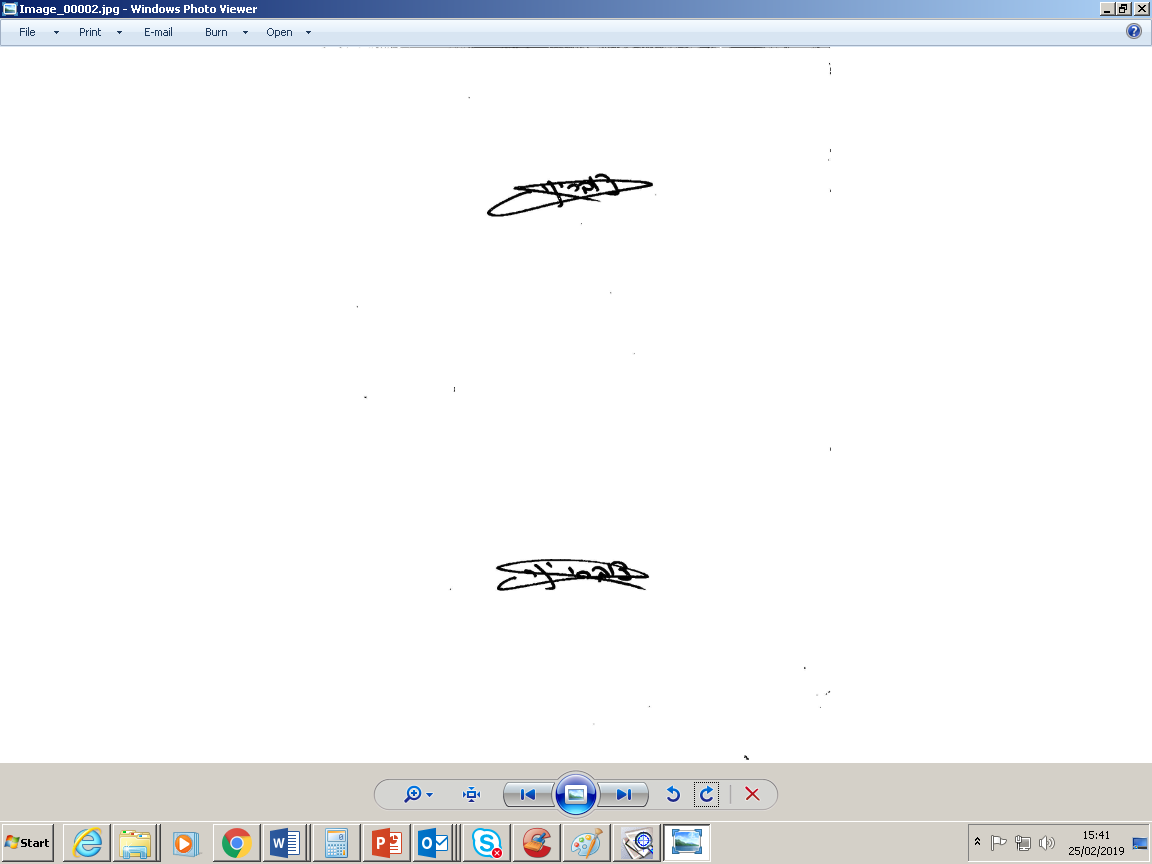                                                                                                                    יניב צוברי                                                                                                     מנהל תחום תפעול השירות                                                                                                       חטיבת דואר וקמעונאותש/05